Муниципальное дошкольное образовательное учреждение «Детский сад №6 «Ленок»Проект«Юнкоры из «Ленка в мире современных профессий»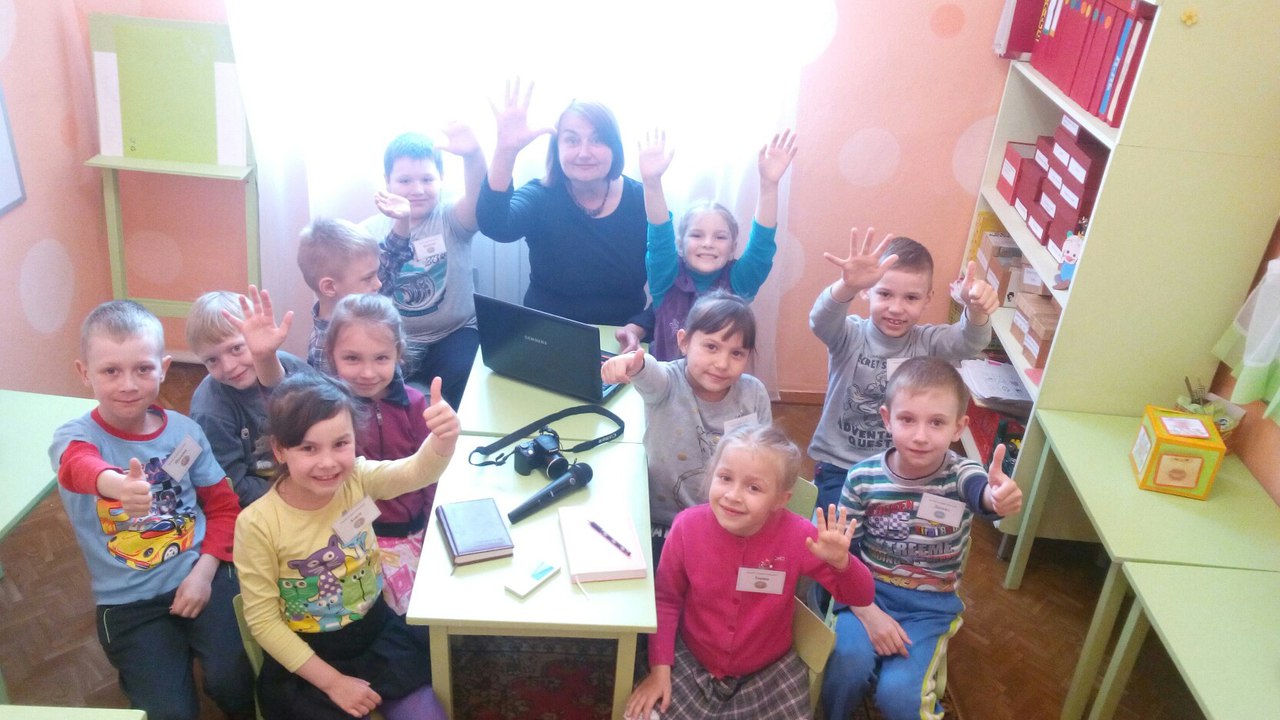 г. Гаврилов – Ям2016 годТип проекта: информационно-творческийВид проекта: подгрупповойУчастники: воспитанники  подготовительной к школе  группы,  учитель-логопед, воспитатель, старший воспитатель, родители.Продолжительность: средне – срочный Актуальность.   Сегодня родители все чаще обращаются за помощью к специалистам ДОО. Причин на это много. И одна из них – проблема  речевого развития детей. К сожалению, количество  детей с различными нарушениями речи с каждым годом увеличивается. Ежегодная стартовая диагностика выявляет их до 90 % и более. Наряду с этим, причиной обращений родителей становятся те или иные особенности эмоционально-волевой сферы их детей, начиная от элементарной застенчивости, неуверенности, тревожности до реакций страха, протеста, упрямства, агрессивности и т.д.   К тому же, современные дети испытывают дефицит полноценного общения, часто ограничиваясь многоуровневыми  играми, наедине с компьютером или планшетом. Да и образец речи современных родителей  часто желает лучшего.   А ведь общеизвестно, что именно в дошкольном возрасте происходит активное усвоение ребенком разговорного языка, становление всех сторон речи: фонетической, лексической, грамматической. А развитие диалогической и устной монологической речи вообще закладывает основы успешного обучения в школе. Обозначив актуальность данной проблемы, в рамках работы творческой площадки на базе детского сада «Ленок» по обновлению ….разработан …Цель: содействовать становлению интеллектуальной, речевой и социальной компетентности детей  старшего дошкольного возраста  в  изучении  предметов окружающего мира (знакомство с современными профессиями, общение со сверстниками и взрослыми) в процессе речевой, игровой, коммуникативной, познавательной и продуктивной творческой деятельности с использованием современных  информационно-коммуникационных  средств, приемов и технологий Гипотезой проекта выступило предположение о том, что использование метода проектов в логопедической работе с детьми старшего дошкольного возраста позволит воспитанникам совершенствовать диалогическую и монологическую речь, развивать коммуникативные    навыки, повысит мотивацию детей и заинтересованность родителей и педагогов в речевом развитии  детей. Задачи: речевые:- обучать детей построению  самостоятельных высказываний: умению составить предложение - вопрос, связное высказывание в форме диалога, монолога;- обучать умению излагать свои мысли развернуто, логично, обоснованно, грамматически правильно построено, осмысленно, выразительно;- расширять и активизировать словарный  запас: познакомить со  словами-помощниками, названиями  современных профессий.социально-коммуникативные:- развивать коммуникативные навыки   эффективного взаимодействия детей друг с другом, сотрудниками, родителями, представителями профессий;- развивать жизненно необходимые умения: справляться с волнением, исходить из своих возможностей, делать выбор и принимать решение.художественно-эстетические:- формировать положительные эмоции от общего,  творческого дела, познания и бережного отношения к окружающему миру, создания продуктов творческой деятельности.воспитательные:- воспитывать информационную культуру детей: первоначальные знания и умения получать, перерабатывать и использовать полученную информацию с помощью современных цифровых приборов. Ожидаемые результаты:для детей:- каждый ребенок, участник проекта, проявляет устойчивый интерес к познавательной, речевой, игровой, коммуникативной, продуктивной деятельности;- умеет развернуто, логично, осмысленно, обоснованно, грамматически правильно   формулировать свои мысли;- имеет достаточный активный  и пассивный словарный запас по теме, использует его на практике; - имеет первоначальные навыки пользования микрофоном, фотоаппаратурой,  видеокамерой (под руководством взрослого);- преодолевает речевой негативизм, скованность, умеет без труда провести беседу со взрослыми, задавать и отвечать на вопросы сверстников, взрослых;- уверен в себе, умеет преодолевать внутренний страх перед выступлением, во время проведения интервью;-он  любознателен, наблюдателен, активен, достаточно самостоятелен в социуме.

Для родителей: 
- положительная оценка деятельности МДОУ №6 «Ленок»; 
- готовность и желание родителей участвовать в воспитательно-образовательном процессе детского сада;  
- чувство удовлетворенности от совместного творчества. 

Для педагогов: 
- положительный психологический климат между логопедом и педагогами; 
- заинтересованность педагогов в творчестве и инновациях; 
-  повышение профессионального мастерства педагогов по вопросам речевого развития и воспитания детей дошкольного возраста через 
разнообразные формы и методы работы.

Для МДОУ: 
- благоприятные условия для профессионального роста педагогов.-пополнение УМК МДОУ, раздела «Медиатека», видеоматериалами по теме: «Профессии: журналист, дизайнер-флорист, гончар», сюжетно-ролевыми играми «Интервью», «Калейдоскоп вопросов», конспектами НОД на тему: «Путешествие в город Профессий». 

Практическая значимость проекта. 
Практическая значимость проекта заключается в том, что предложенная система применения проектного метода в коррекционно-логопедическом процессе может использоваться при речевом развитии детей и без речевых нарушений, как дополнительный вариант расширения и конкретизации знаний детей о современных профессиях, способствовать их успешной социализации, коммуникативной  и первоначальной ИКТ - компетентности.Этапы работы:1. Подготовительный: - подбор участников проекта: дети подготовительной к школе группы, посещавшие логопедические занятия, с выявленными трудностями в развитии связной речи, общении, их родители;- определение темы проекта, формулировка цели и его задач;- составление плана проектной деятельности.2. Основной этап:- образовательная деятельность с детьми; тематические занятия-встречи, презентации, сюжетно-ролевые игры;- встречи  и проведение интервью с представителями профессий журналиста, дизайнера – флориста, гончара;-  взаимодействие с родителями на всех этапах работы над проектом: создание бейджей,  подготовка  вопросов для проведения интервью, оформление фотосессии.- взаимодействие со старшим воспитателем, воспитателем подготовительной группы, педагогами в ходе подготовки и проведения запланированных мероприятий.2.1.Образовательная деятельность с детьми: Встреча на тему: «Путешествие в город профессий №1» (Приложение №1)Встреча на тему: «Путешествие в город профессий №2» (Приложение №1)Встреча на тему: «Путешествие в город профессий №3» (Приложение №1)Встреча на тему: «Мир современных профессий: журналист, корреспондент» (Приложение № 3)Встреча на тему: « Приборы-помощники» (Приложение № 2)Сюжетно-ролевая игра: «Интервью познавательное. «Это интересно!» (Вопросы задает взрослый, а отвечают на них дети), (Приложение № 2)Сюжетно-ролевая игра  «Интервью веселое.  «Калейдоскоп вопросов». (Вопросы задают дети друг другу), (Приложение №2)Знакомство с презентацией  о профессии дизайнера на тему: «И среди красок вновь исчезнет тень»,  автор  Нечаенко Ольга Александровна (приложение №6)Знакомство с презентацией  «Гончарная мастерская в селе Золотое Красноармейского района»,   автор Машарова Анна (приложение №6).Тематические  экскурсии:   в студию дизайна «Джоконда», интервью с дизайнером – флористом (Приложение № 4);  на гончарный завод «Сады Аурики», с  экскурсоводом и гончаром (Приложение №5).2.2. Взаимодействие с родителями на всех этапах реализации проекта: -  организация встречи с корреспондентом газеты «Гаврилов-Ямский вестник» Н.Б. Киселевой юнкорами школьной газеты «Родник» МОУ СОШ №2 г. Гаврилов-Яма; -  создание бейдж	ей с символикой, именем юнкора ;-  подготовка вопросов для проведения интервью с гончаром, дизайнером- флористом;- подбор материалов презентаций о дизайнерах и гончарах;-   участие в обработке фото и видео материалов и оформлении диска «В мире современных профессий: корреспондент, гончар, дизайнер-флорист», фотосесссии  по итогам встреч с представителями профессий.2.3 Встречи с представителями профессии: журналист, гончар, дизайнер-флорист и интервью с ними:- составление вопросника (с участием родителей) для проведения интервью и видеорепортажа;- обработка вопросов по содержанию, грамматическому оформлению (с участием учителя-логопеда);- упражнения в  правильном  произнесении  названия профессий, повторении вопросов с соблюдением правил этикета: формы обращения, позы, ритуалы (с участием воспитателя, учителя-логопеда);-видеосъемка запланированных мероприятий  (с участием учителя-логопеда, старшего воспитателя).3. Заключительный этап:-  публикация на сайте МДОУ №6 «Ленок»  (по завершении работы над проектом);						- создание диска на тему: «Мир современных профессий: журналист, дизайнер – флорист, гончар»;- презентация проекта  «Юнкоры из «Ленка в мире современных профессий» на районном семинаре на тему: «Обновление форм и содержания образовательного процесса в соответствии с ФГОС»;- творческая презентация проекта «Юнкоры из «Ленка в мире современных профессий» на итоговом заседании РМО учителей-логопедов на тему: «Мини-ярмарка «Сундучок инноваций»;- представление проекта «Юнкоры из «Ленка» на муниципальном конкурсе «Моя педагогическая находка».Приложения.Конспекты занятий-встреч на тему: «Путешествие в город профессий» (приложение №1).Знакомство с приборами-помощниками (приложение №2).Сценарий встречи с журналистом (приложение №3).Сценарий  проведения интервью дизайнером-флористом (приложение №4).Сценарий проведения видеорепортажа с гончаром (приложение № 5).Презентации по ознакомлению участников проекта с профессией дизайнер, гончар (приложение №6).Диск «В мире современных профессий: журналист (корреспондент), дизайнер-флорист, гончар (художник-керамист) (приложение №7).Фотосессия по итогам встреч на тему: «Наедине с прекрасным» (приложение №8).